Vragen bij de preek van zondag 27 november 2022Schriftlezing: Maleachi 2:17-3:5 & Hebreeën 12:7-11We zingen: psalm 77:6,7 – 130:3,4 – 103:5 – 42:2,4,5 – 69:13,14 – lofzang van Simeon:1, 2Vragen voor de kinderenWat betekent de naam Maleachi? Welke boodschap brengt hij naar het volk? Mag je klagen bij God? Wat is het verschil tussen Psalm 42 en Maleachi 2/3? Welke twee mensen komen er naar het volk toe? Wat gebeurt er, als de Engel van het verbond komt?Wat betekent het dat je de Heere vreest? Vrees jij de Heere?Welke psalm sprak je aan tijdens de dienst?Vragen voor de jongerenWelke raakvlakken zijn er tussen de tijd van Maleachi en onze tijd? En welke verschillen? Hoe kunnen wij God vermoeien met onze woorden? Hoe zou God naar jouw woorden luisteren?  Herken je iets van de pijn en moeite als de Heere met Zijn Geest in jou aan het werk is? Wat zou het betekenen als je dit niet herkent? Hoe kun je de mooie kant ervan zien? Kun je uitleggen wat de Heere vrezen betekent? Welk antwoord gaf jij op de vraag Wie heeft lust de Heer’ te vrezen? Welke psalm sprak je aan tijdens de dienst?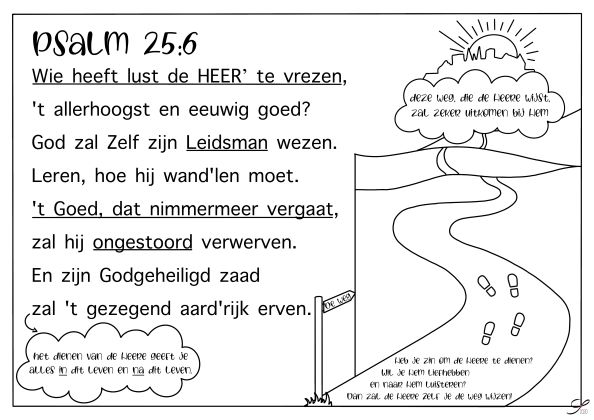 